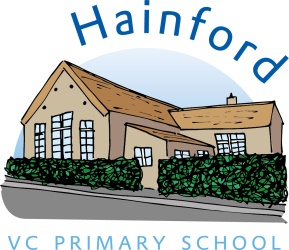 HAINFORD VC PRIMARY SCHOOLSPIRITUAL, MORAL, SOCIAL AND CULTURAL (SMSC) POLICYIntroductionOur school promotes a Christian ethos, and, by example and direct teaching, follows and promotes the teachings of Jesus, whilst recognising that not all of its members will be practising Christians. We recognise that the personal development of pupils, spiritually, morally, socially and culturally, plays a significant part in their ability to learn and achieve. We therefore aim to provide an education that provides pupils with opportunities to explore and develop their own values and beliefs, spiritual awareness, high standards of personal behaviour, a positive caring attitude towards other people, an understanding of their social and cultural traditions and an appreciation of the diversity and richness of other cultures.This is a whole school issue.All curriculum areas have a contribution to make to the child's spiritual, moral, social and cultural development and opportunities for this will be planned in each area of the curriculum. The integrity and spirituality of pupils from other faith backgrounds will be respected and explored. The diversity of spiritual traditions will be recognised, and pupils will be given access to alternative views.All adults will model and promote expected behaviour, treating all people as unique and valuable individuals and showing respect for pupils and their families.The school community will be a place where pupils can find acceptance for themselves as unique individuals, and where forgiveness and the opportunity to start again is fundamental to the ethos of the school.Pupils should learn to differentiate between right and wrong in as far as their actions affect other people. They will be encouraged to value themselves and others.Pupils should understand the need for rules and the need to abide by rules for the good of everyone. School and classroom rules should reflect, reiterate, promote and reward acceptable behaviour. All curriculum areas should seek to use illustrations and examples drawn from as wide a range of cultural contexts as possible. This will be reflected in teacher's planning and purchasing decisions.Definitions Spiritual Development Pupils’ spiritual development is shown by their: beliefs, religious or otherwise, which inform their perspective on life & their interest in & respect for different people’s feelings & values sense of enjoyment and fascination in learning about themselves, others and the world around them, including the intangible use of imagination and creativity in their learning willingness to reflect on their experiences Moral Development Pupils’ moral development is shown by their: ability to recognise the difference between right and wrong, and their readiness to apply this understanding in their own lives understanding of the consequences of their actions interest in investigating, and offering reasoned views about, moral and ethical issues Social Development Pupils’ social development is shown by their: use of a range of social skills in different contexts, including working and socialising with pupils from all backgrounds willingness to participate in a variety of social settings, cooperating well with others and being able to resolve conflicts effectively interest in, and understanding of, the way communities and societies function at a variety of levelsCultural Pupils’ cultural development is shown by their: understanding and appreciation of the wide range of cultural influences that have shaped their own heritage willingness to participate in, and respond to, for example, artistic, musical, sporting, mathematical, technological, scientific and cultural opportunities interest in exploring, understanding of, and respect for cultural diversity and the extent to which they understand, accept, respect and celebrate diversity, as shown by their attitudes towards different religious, ethnic and  socio-economic groups in the local, national and global communities Aims At Hainford VC Primary School, the children and their learning are at the very heart of every decision made. We aim to develop learners who are passionate, take ownership of their learning and are proud of their achievements. The ethos of our school is such that all people who come into our school, whether staff, pupil, parent or visitor, are valued as individuals in their own right. They should set, and be entitled to expect from others, good standards of behaviour, marked by respect and responsibility. The school will help the students to develop an inner discipline and will encourage pupils to not just ‘follow the crowd’ - they will make up their own minds and be ready to accept responsibility for what they do. They will grow through making choices and holding to the choices that they have made. They will want to be honest with themselves and with others.General AimsTo ensure that everyone connected with the school is aware of our values and principles.To ensure a consistent approach to the delivery of SMSC issues through the curriculum and the general life of the school.To ensure that a pupil's education is set within a context that is meaningful and appropriate to their age, aptitude and background. To ensure that pupils know what is expected of them and why. To give each pupil a range of opportunities to reflect upon and discuss their beliefs, feelings and responses to personal experience.To enable pupils to develop an understanding of their individual and group identity.To enable pupils to begin to develop an understanding of their social and cultural environment and an appreciation of the many cultures that now enrich our society.To give each pupil the opportunity to explore social and moral issues, and develop a sense of social and moral responsibility.Spiritual DevelopmentAs a school we aim to provide learning opportunities that will enable pupils to:Sustain their self-esteem in their learning experience. Develop their capacity for critical and independent thought.  Foster their emotional life and express their feelings.Experience moments of stillness and reflection.Discuss their beliefs, feelings, values and responses to personal experiences. Form and maintain worthwhile and satisfying relationships.Reflect on, consider and celebrate the wonders and mysteries of life.Recognise and reflect on Christian approaches to Spiritual Development.Examples of experiences commonly regarded as spiritual include: Curiosity and mystery Awe and wonder Connection and belonging Heightened self-awareness Prayer and worship Deep feelings of what is felt to be ultimately important A sense of security, well-being, worth and purposefulness The school will develop a climate or ethos within which all pupils can grow and flourish, respect others and be respected; accommodating difference and respecting the integrity if individuals.Moral developmentAs a school we aim to provide learning opportunities that will enable pupils to:Recognise the unique value of each individual.Recognise the challenge of Jesus' teaching.Listen and respond appropriately to the views of others.Gain the confidence to cope with setbacks and learn from mistakes.  Take initiative and act responsibly with consideration for others.Distinguish between right and wrong.Develop an ability to think through the consequences of their own and others’ actions Have an ability to make responsible and reasoned judgements Ensure a commitment to personal values Have respect for others’ needs, interests and feelings, as well as their own Develop a desire to explore their own and others’ views, and an understanding of the need to review and re-assess their values, codes and principles in the light of experience Show respect for the environment.Make informed and independent judgments.Our school develops pupil moral development by: Providing a clear moral code as a basis for behaviour which is promoted consistently through all aspects of the school Promoting racial, religious and other forms of equality Giving pupils opportunities across the curriculum to explore and develop moral concepts and values – for example, personal rights and responsibilities, truth, justice, equality of opportunity, right and wrong Developing an open and safe learning environment in which pupils can express their views and practice moral decision making Rewarding expressions of moral insights and good behaviour Recognising and respecting the codes and morals of the different cultures represented in the school and wider community Encouraging pupils to take responsibility for their actions, for example, respect for property, care of the environment, and developing codes of behaviour, providing models of moral virtue through literature, humanities, sciences, arts and assemblies; reinforcing the school’s values through images, posters, classroom displays, etc. Teachers always discuss with their classes a code of conduct or class rules for the classroom based on Hainford’s core values, PATHS and our Behaviour policy. We teach the children to be aware of their own actions, take responsibility for their own bodies and encourage independence. We will help the children to identify their feelings and think these through so that they are expressed in behaviour that is socially acceptable. This is done through collective worship, PSHE and PATHs sessions. We are interested in the development of the whole child and will endeavour to raise their self-esteem through praise, rewards such as House Points, Star of the Week and Values awards and other means that highlight both academic and social achievements (please refer to our Behaviour Policy).Social DevelopmentAs a school we aim to promote opportunities that will enable pupils to:Develop an understanding of their individual and group identity.Learn about service in the school and wider community.Begin to understand the Christian imperative for social justice and a concern for the disadvantaged.Adjust to a range of social contexts by appropriate and sensitive behaviour Relate well to other people’s social skills and personal qualities Work successfully, as a member of a group or team Share views and opinions with others Resolve conflicts maturely and appropriately Reflect on their own contribution to society Show respect for people, living things, property and the environment Exercise responsibility Understand how societies function and are organised in structures such as the family, the school Understand the notion of interdependence in an increasingly complex society Our school develops pupil social development by: Identifying key values and principles on which school and community life is based Fostering a sense of community, with common, inclusive values Promoting racial, religious and other forms of equality Encouraging pupils to work co-operatively Encouraging pupils to recognise and respect social differences and similarities Providing positive experiences to reinforce our values as a school community – for example, through assemblies, team building activities, residential experiences, school productions Helping pupils develop personal qualities which are valued in a civilised society, for example, thoughtfulness, honesty, respect for difference, moral principles, independence, interdependence, self-respect and an awareness of others’ needs Providing opportunities for engaging in the democratic process and participating in community life Providing opportunities for pupils to exercise leadership and responsibility Cultural DevelopmentAs a school we aim to promote opportunities that will enable pupils to:Recognise the value and richness of cultural diversity in Britain, and how these influence individuals and society.Recognise Christianity as a world faith.Develop an understanding of their social and cultural environment.Develop an understanding of Britain's local, national, European, Commonwealth and global dimensions.An ability to reflect on important questions of meaning and identity An interest in exploring the relationship between human beings and the environment Our school develops pupils’ cultural development by: Extending pupils’ knowledge and use of cultural imagery and language Encouraging them to think about special events in life and how they are celebrated Recognising and nurturing particular gifts and talents; providing opportunities for pupils to participate in literature, drama, music, art, crafts and other cultural events and encouraging pupils to reflect on their significance Reinforcing the school’s cultural links through displays, posters, exhibitions, etc. As well as developing partnerships with outside agencies and individuals to extend pupils’ cultural awareness, for example, theatre, museum and gallery visits Teaching and OrganisationDevelopment in SMSC will take place across all curriculum areas, within activities that encourage pupils to recognise the spiritual dimension of their learning, reflect on the significance of what they are learning, and to recognise any challenges that there may be to their own attitude and lifestyle.All curriculum areas should seek illustrations and examples drawn from as wide a range of cultural contexts as possible.Class discussions will give pupils opportunities to:Talk about personal experiences and feelings.Express and clarify their own ideas and beliefs.Speak about difficult events, e.g. bullying, death etc.Share thoughts and feelings with other people.Explore relationships with friends/family/others.Consider others’ needs and behaviour.Show empathy.Develop self-esteem and a respect for others.Develop a sense of belonging.Develop the skills and attitudes that enable pupils to develop socially, morally, spiritually and culturally — e.g. empathy, respect, open mindedness, sensitivity, critical awarenessMany curriculum areas provide opportunities to:Listen and talk to each other.Learn an awareness of treating all as equals.Agree and disagree.Take turns and share equipment.Work cooperatively and collaboratively.Links with the wider communityVisitors are welcomed into school.Links with the Church are fostered through links with the local church and the Diocesan Board of Education.The development of a strong home-school link is regarded as very important, enabling parents and teachers to work in an effective partnership to support the pupil.Pupils will be taught to appreciate their local environment and to develop a sense of responsibility to it.Monitoring and EvaluationProvision for SMSC is monitored and reviewed on a regular basis. This is achieved by:Class teachers will take responsibility for identifying aspects of SMSC throughout the curriculum and evidencing this through displays, children’s work and planning. Alongside the Head of School and Subject leads, provision will be monitored to celebrate and share good practice and identifying and shortfall.The Executive Head and deputies shall have oversight of this policy but the provision of SMSC will be monitored by the Head of School and the Subject leader for RE.Pupil Voice The term ‘Pupil Voice’ describes how pupils give their input to what happens within the school and classroom. Our desire is for pupils to know that their expertise, opinions and ideas are valued in all aspects of school life. Pupil Voice permeates all levels of our work together, from pupils participating in small group classroom conversations to students establishing procedures, events and contributing to the overarching ethos of the school.